Crossword Puzzle Ch. 11 “Growth and Expansion”			Name:									Date:			Per:Use your Chapter 11 notes and homework assignments to complete the following puzzle.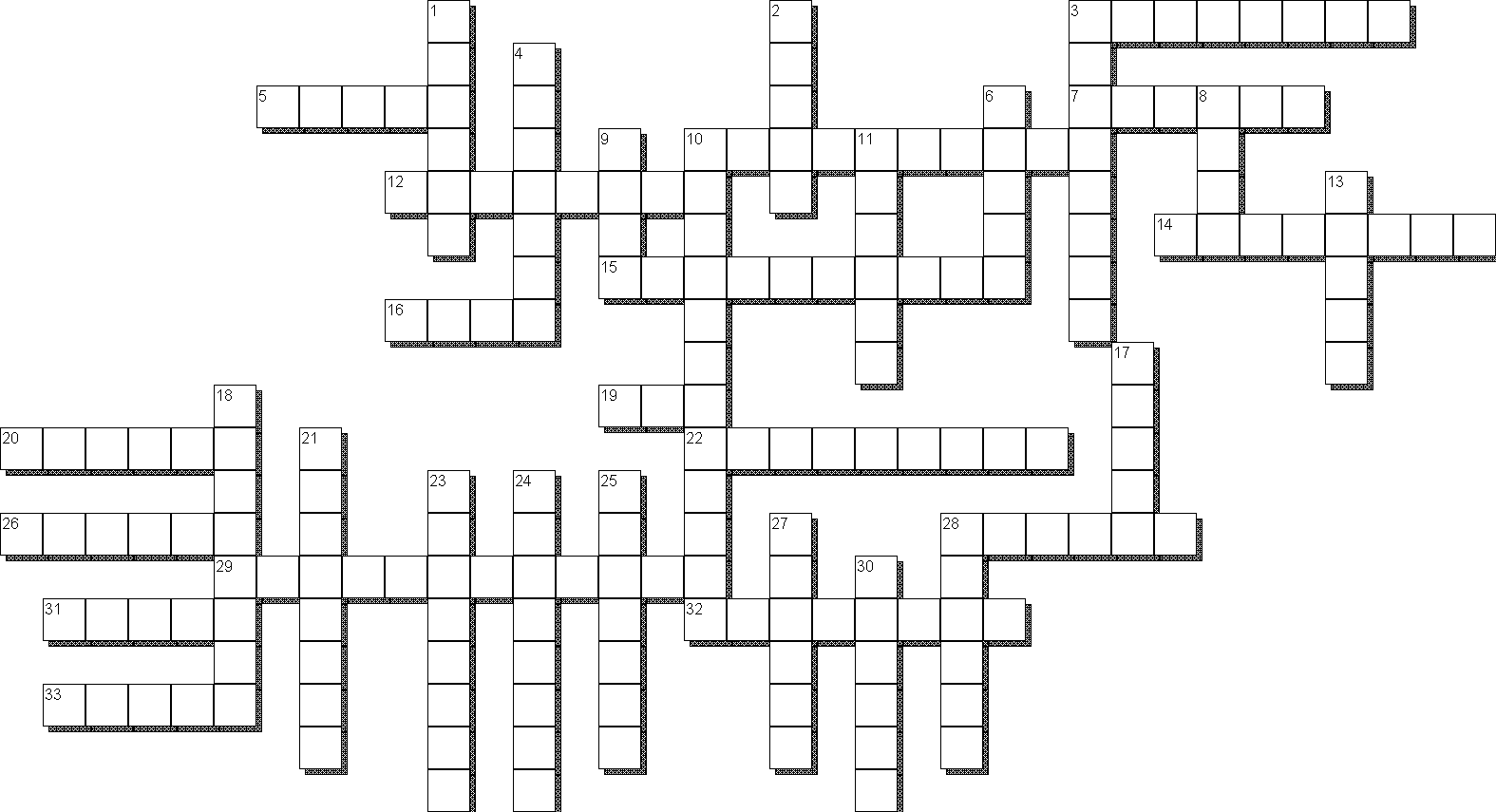 ACROSS: 3. Territory that started a big controversy over slavery when it applied to be a slave state. 5. A man made waterway. 7. Most early pioneer families and early settlements lived along _________________.10. The invention and improvements in ____________________ led to increased travel and transportation along rivers.12. The Monroe ____________________ called for European countries to stop colonization of new areas in the Americas.14. The Era of Good ___________________ was a time of great national pride.15. The U.S. economic system of capitalism is also known as Free _____________________.16. Senator from Kentucky that proposed the Missouri Compromise.19. The cotton _____________ led to increased production of cotton.20. Combined several areas of textile production under one roof and hired young girls to work in his factories.22. The treaty that gave the U.S. Florida and Spain control of Texas.26. Gives a person legal protection to their invention.28. Most Americans lived on farms in the 1800's but some preferred to live in ______________ because of the opportunities and quality of life.29. A business that is owned by stockholders; these developed rapidly in the 1830's when U.S. laws were changed to allow them.31. _____________ immigrants supplied most of the labor to build the Erie Canal.32. The Supreme Court case of McCullough v. __________________ in 1819 declared that states cannot tax the national government entities such as the national bank.33. _____________ power was used to power mills.DOWN: 1. Robert _____________________ developed the first successful steamboat business in America with his boat called the Clermont. 2. The Supreme Court case of Gibbons v. _______________________ declared that the federal government controls interstate commerce. 3. The chief justice of the Supreme Court was John _________________. 4. Inventor of the idea of interchangeable parts. 6. Territory that was admitted as a free state to keep the balance in the Senate between free and slave states. 8. The _____________ Canal connected New York to the Great Lakes by building a waterway from Albany to Buffalo. 9. The southern border of Missouri became known as the Missouri Compromise ______________ because future states to the north would be free and to the south would be slave.10. Rivalry based on special interests of different areas of the country.11. President of the U.S. during the Era of Good Feelings.13. ________________  and factories were built along rivers and streams in New England.17. Daniel ________________ led the first settlers into Kentucky18. The Supreme Court case of ___________________ v. Peck in 1810 established that the Constitution limits the power of state governments.21. The __________________ System of Henry Clay was designed to improve all areas of the United States.23. This type of road was made by laying logs side by side.24. The ___________________ Road was originally built to connect Ohio to the East.25. The U.S. and Spain clashed over boundaries and Indians of this area.27. Congress passed the ________________ of 1816 to raise the price of British products so Americans would buy Americans products.28. In the first _______________ taken in 1790, it was determined that most Americans lived along the Atlantic Coast.30. Samuel ____________________ memorized the design of British machines and brought them to America where he built the first mill in Rhode Island.